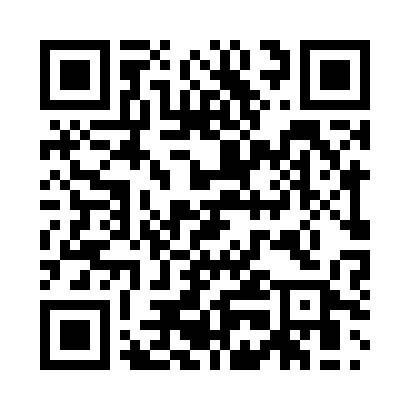 Prayer times for Zwotental, GermanyWed 1 May 2024 - Fri 31 May 2024High Latitude Method: Angle Based RulePrayer Calculation Method: Muslim World LeagueAsar Calculation Method: ShafiPrayer times provided by https://www.salahtimes.comDateDayFajrSunriseDhuhrAsrMaghribIsha1Wed3:235:451:085:098:3110:432Thu3:205:431:075:108:3210:463Fri3:175:421:075:118:3410:494Sat3:135:401:075:118:3610:515Sun3:105:381:075:128:3710:546Mon3:075:361:075:138:3910:577Tue3:035:351:075:138:4011:008Wed3:005:331:075:148:4211:039Thu2:575:321:075:148:4311:0610Fri2:535:301:075:158:4511:0911Sat2:525:291:075:158:4611:1212Sun2:515:271:075:168:4811:1513Mon2:515:261:075:178:4911:1514Tue2:505:241:075:178:5011:1615Wed2:495:231:075:188:5211:1716Thu2:495:211:075:188:5311:1717Fri2:485:201:075:198:5511:1818Sat2:485:191:075:198:5611:1819Sun2:475:171:075:208:5711:1920Mon2:475:161:075:208:5911:2021Tue2:465:151:075:219:0011:2022Wed2:465:141:075:219:0111:2123Thu2:465:131:075:229:0311:2124Fri2:455:121:075:229:0411:2225Sat2:455:111:085:239:0511:2326Sun2:455:101:085:239:0611:2327Mon2:445:091:085:249:0811:2428Tue2:445:081:085:249:0911:2429Wed2:445:071:085:259:1011:2530Thu2:435:061:085:259:1111:2531Fri2:435:051:085:269:1211:26